http://lawarencepress.com/member/dr-abbas-fadhil-lutfi/Leave a messageLoginTop of FormINR, RsINR, RsUSD, $WOOCS 1.2.5Bottom of FormMenu Top of FormBottom of Form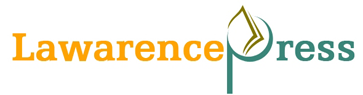 Home About Us Our team Subscription and reprint Privacy and Copyright Funding and Open access Permission Indexing and International Collaboration/Partnership Disclaimer Editorial Standards Editorial Policies Research and Publication Ethics Open access and publishing license Roles & Responsibilities Defining the Role of Authors and Contributors Author Responsibilities—Conflicts of Interest Responsibilities in the Submission and Peer-Review Process Authors Guidelines Preparing the Manuscript Preparing for Submission Sending the Submission Research Reporting Guidelines Board Members Service Advertisement policy Subscription Plan Contact Us Dr. Abbas Fadhil LutfiHome \ MemberAssociate Editor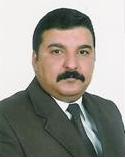 ACADEMIC QUALIFICATIONS:Assistant Professor of Linguistics, Salahaddin University/College of Languages, English Department, IraqEDUCATION:PhD in English Language & Linguistics-Cognitive Semantics from University of Koya / Faculty of Humanities and Social Sciences.MA in English Language & Linguistics-Functional Grammar from University of Mosul / College of Arts.MEMBERSHIP:Member of Iraqi Translators AssociationMember of Iraqi Kurdistan's University Teachers' AssociationMember of Kurdistan English Language Teachers' Professional Network (KELTPN)AREAS OF INTEREST:Semantics, Pragmatics, Syntax, and Phonology.BOOKS:A Cognitive Semantic Study of Some Neo-Classical and Romantic Poems. Scholars' Press: Saarbrucken.PUBLICATION: 18EMAIL ID:abbas.lutfi@su.edu.krdEditorsDr.Hércules Rezende FreitasRead Dr.Hércules Rezende Freitas's biographyDr Abdulrahman BelloRead Dr Abdulrahman Bello's biographyInternational Membership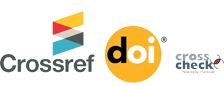 NewsletterTop of FormEmail address: Leave this field empty if you're human: Bottom of FormTOP © 2015 Lawarence Press Pvt. Ltd. Designed by Lemosys InfoTech Pvt. Ltd. HomeAbout UsOur teamSubscription and reprintPrivacy and CopyrightFunding and Open accessPermissionIndexing and International Collaboration/PartnershipDisclaimerEditorial StandardsEditorial PoliciesResearch and Publication EthicsOpen access and publishing licenseRoles & ResponsibilitiesDefining the Role of Authors and ContributorsAuthor Responsibilities—Conflicts of InterestResponsibilities in the Submission and Peer-Review ProcessAuthors GuidelinesPreparing the ManuscriptPreparing for SubmissionSending the SubmissionResearch Reporting GuidelinesBoard MembersServiceAdvertisement policySubscription PlanContact UsSubjectsReprintsOffersInstitutional/Bulk subscriptionPermission RequestContact UsJournals